Why was the Islamic Civilization around AD900 known as “The Golden Age”?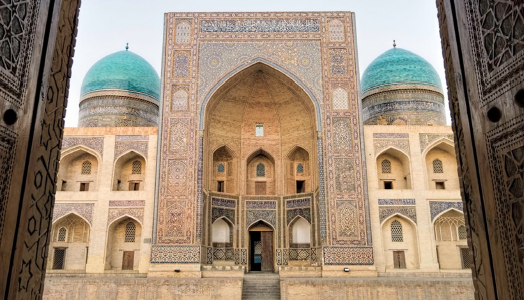 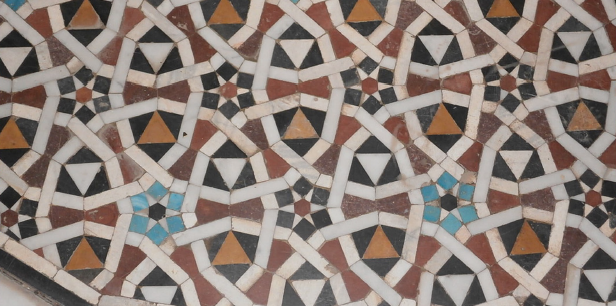 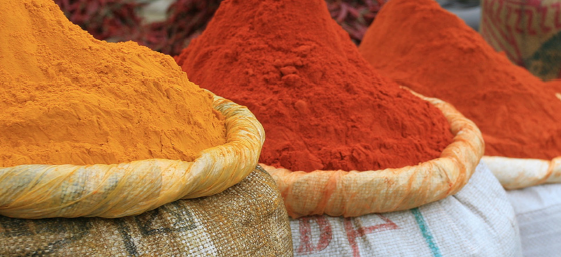 Vocabulary we will use:Baghdad, House of Wisdom, Empire, Silk Road, Allah, geometric, calligraphy, MeccaQuestions I would like to ask?____________________________________________________________________________________________________